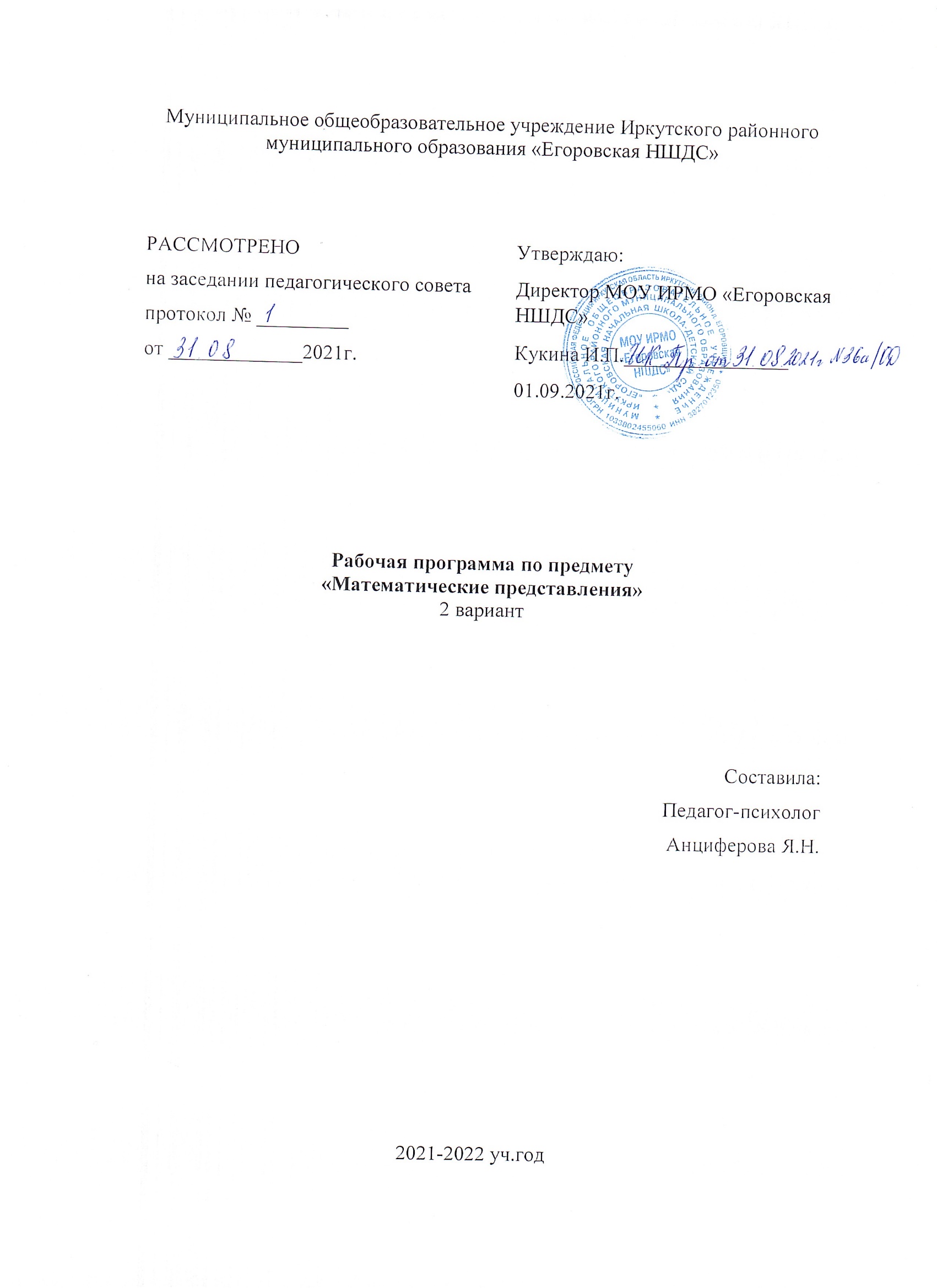 ПОЯСНИТЕЛЬНАЯ ЗАПИСКАРабочая программа по предмету  «Математические представления » разработана  с учетом  действующих ФГОС НОО на  основании требований к содержанию ФГОС для детей с РАС (вариант 7.1.). Семаго Н.Я., ИПИО МГППУ, М.,2016г, На основании ФГОС для обучающихся с умственной отсталостью (вариант 2 АООП) . М., 2014г.На основании программы:«Программа образования учащихся с умеренной и тяжёлой умственной отсталостью» под редакцией Л.Б. Баряевой, СПб ЦДК проф. Л.Б. Баряевой, 2011г.http://ege.pskgu.ru/index.php/component/k2/. Учебно-методический комплекс по разработке СИПРОбщая характеристика учебного предмета:Дети с выраженным нарушением интеллекта не могут овладеть элементарными математическими представлениями без специально организованного обучения. Создание ситуаций, в которых дети непроизвольно осваивают доступные для них элементы математики, является основным подходом в обучении. В конечном итоге важно, чтобы ребенок научился применять математические представления в повседневной жизни: определять время по часам, узнавать номер автобуса, на котором он сможет доехать домой, расплатиться в магазине за покупку, взять необходимое количество продуктов для приготовления блюда и т.п. Знания, умения, навыки, приобретаемые ребенком в ходе освоения программного материала по математике, необходимы ему для ориентировки в окружающей действительности, т.е. во временных, количественных, пространственных отношениях, решении повседневных задач.В то же время необходимо отметить, что формирование элементарных научных знаний не является самоцелью. Это лишь желаемый результат обучения, который может  быть достигнут  только если  интеллектуальные возможности ребенка, состояние его здоровья позволяют сделать это.Курс «Математические представления » состоит из следующих разделов:Представления о форме, Представления о величине.Пространственные представления, Временные представления.Количественные представления.Предметная область:  МатематикаСроки изучения учебного предмета:  с  01.09.2021г. по 31.05.2022г.Количество часов на изучение предмета:   34  ч. в годКоличество учебных недель:   34    недель.Основные задачи(цели)  реализации содержания: Предметные (образовательные):развитие элементарной жизнеобеспечивающей ориентировки в пространственно-величинных, временных и количественных отношениях окружающей действительности.Умение ориентироваться в схеме тела, в пространстве и на плоскости формирование элементарных обще учебных умений. развитие наглядно-действенного мышления и элементов наглядно-образного и логического мышления.формирование  практических навыков  и умений в счете, вычислениях на наглядно представленном материале в бытовых ситуациях.формирование представлений о части суток,  количестве (до числовых представлений), числе, знакомство с цифрами,  счет, решение простых арифметических задач с опорой на наглядность.Умение различать части суток, соотносить действие с временными промежуткам, составлять и прослеживать последовательность событий.Коррекционно-развивающие  задачи:развитие сенсорных представлений,  мелкой моторики кистей рук,  развитие познавательной активности ученика,  овладение элементарной математической терминологией, значимой для социально-бытовой ориентировки в действительности, 	Формы обучения:урок с элементами игры;урок, с элементами практического занятия;экскурсия;играПЛАНИРУЕМЫЕ РЕЗУЛЬТАТЫ ИЗУЧЕНИЯ УЧЕБНОГО ПРЕДМЕТАПредметные результаты: развивается понимание  математической терминологии, понимание слов, обозначающих объекты, развитие жизнеобеспечивающей ориентировки в пространстве, времени.Личностные:  развитие навыков общения по содержанию предмета «Математические представления».Базовые УУД: формируется учебное поведение, умение выполнять посильное задание от начала до конца.4.2. СОДЕРЖАНИЕ УЧЕБНОГО ПРЕДМЕТА КАЛЕНДАРНО-ТЕМАТИЧЕСКОЕ ПЛАНИРОВАНИЕ«МАТЕМАТИЧЕСКИЕ ПРЕДСТАВЛЕНИЯ»Содержание1 полугодие2 полугодие2. Математические представления.Количественные представления.      Разъединение множества Объединение предметов в единое множество Различение множеств: «один», «много», «мало», «пусто»Узнавание цифры 1 Обозначение числа цифрой 1Узнавание цифры2Обозначение числа цифрой 2 Представления о форме. Узнавание (различение) геометрических тел: «шар», «куб», «призма», «брусок» Узнавание (различение) геометрических фигур: треугольник, квадрат, прямоугольник, круг, точка, линия (прямая, ломаная), отрезок Соотнесение геометрической формы с геометрической фигурой Штриховка геометрической фигуры (треугольник, квадрат, прямоугольник, круг) Пространственные представленияправая, левая) часть листа, верхний (нижний) правый (левый) уголОпределение месторасположения предметов в пространстве: близко (около, рядом, здесь), далеко (там), сверху (вверху), снизу (внизу), впереди, сзади, справа, слева, на, в, внутри, перед, за, над, под, напротив, между, в середине, в центре.Перемещение в пространстве в заданном направлении: вверх, вниз, вперёд, назад, вправо, влево.Ориентация на плоскости: вверху (верх), внизу (низ), в середине (центре), справа, слева, верхний (нижний, правый, левый) край листа, верхняя (нижняя, правая, левая) часть листа, верхний (нижний) правый (левый) угол. Временные представления.Узнавание (различение) частей сутокЗнание порядка следования частей сутокПредставления о величине. Различение однородных (разнородных по одному признаку) предметов  по величине Составление упорядоченного ряда по убыванию (по возрастанию) Различение однородных (разнородных) предметов по длине Сравнение предметов по длине Различение предметов по высоте Сравнение предметов по высоте Различение предметов по толщине Сравнение предметов по толщине№№п/пТема урокаДатаКол-во часовПланируемые результатыПланируемые результатыПланируемые результаты№№п/пТема урокаДатаКол-во часовЛичностныеПредметныеБазовые учебные действияРаздел «Временные предсталения»512345День, вечер, ночь.Части суток.Режим дня ученикаНочной режим.Покажи, что ты делал вечером.11111Развитие мелкой моторики  рук Развитие жизнеобеспечивающей ориентировки  во времени и в пространстве.Формируется умение узнавать  утро, обед, вечерРазвиваются элементы логического мышления.Знакомство с понятием один, много.5Развитие мелкой моторики  рук Развитие жизнеобеспечивающей ориентировки  во времени и в пространстве.Формируется умение узнавать  утро, обед, вечерРазвиваются элементы логического мышления.678910Повторение  понятия один, много.Повторение  цифры 1.«Один-много». Мои  игрушки.В гостях у лесника в лесу.11111Развитие мелкой моторики  рук Развитие жизнеобеспечивающей ориентировки  во времени и в пространстве.Формируется умение узнавать  утро, обед, вечерРазвиваются элементы логического мышления.Представления о величине11Развитие жизнеобеспечивающей ориентировки  во времени и в пространствеСоставление упорядоченного  ряда из предметов по убыванию, по возрастанию.Умение вступать в коммуникативный контакт на основе усвоенной математической терминологии11Большой-маленький (сравнение предметов  методом наложения и приложения)1Развитие жизнеобеспечивающей ориентировки  во времени и в пространствеСоставление упорядоченного  ряда из предметов по убыванию, по возрастанию.Умение вступать в коммуникативный контакт на основе усвоенной математической терминологии12Длинный-короткий. «Длинный мост, короткий мостик»- игровые упражнения на сопоставление предметов по величине.1Развитие жизнеобеспечивающей ориентировки  во времени и в пространствеСоставление упорядоченного  ряда из предметов по убыванию, по возрастанию.Умение вступать в коммуникативный контакт на основе усвоенной математической терминологии13 Маленькие и большие игрушки.1Группировка предметов по величине.Выполнение задания полностью (от начала до конца)Умение использовать усвоенный  математическийматериал в коммуникативных ситуациях.14Я большой, а ты маленький1Группировка предметов по величине.Выполнение задания полностью (от начала до конца)Умение использовать усвоенный  математическийматериал в коммуникативных ситуациях.15Штриховка предметов.1Группировка предметов по величине.Выполнение задания полностью (от начала до конца)Умение использовать усвоенный  математическийматериал в коммуникативных ситуациях.16Постройка башни.1перемещение в пространстве в заданном направлении.Развивается импрессивная речь, расширяется словарный запасВыполнение задания полностью (от начала до конца)Умение использовать усвоенный  математическийматериал в коммуникативных ситуациях.17Представление о форме.1перемещение в пространстве в заданном направлении.Развивается импрессивная речь, расширяется словарный запасВыполнение задания полностью (от начала до конца)Умение использовать усвоенный  математическийматериал в коммуникативных ситуациях.18«Круг.» Соотнесение с шаром.1перемещение в пространстве в заданном направлении.Развивается импрессивная речь, расширяется словарный запасВыполнение задания полностью (от начала до конца)Умение использовать усвоенный  математическийматериал в коммуникативных ситуациях.19Квадрат.1перемещение в пространстве в заданном направлении.Развивается импрессивная речь, расширяется словарный запасВыполнение задания полностью (от начала до конца)Умение использовать усвоенный  математическийматериал в коммуникативных ситуациях.2021ТреугольникОбводка круга по контуру.11перемещение в пространстве в заданном направлении.Развивается импрессивная речь, расширяется словарный запасШтриховка круга, квадрата. Лепка.5222324Штриховка круга, квадратаШтриховка треугольника.Понятие один-много.111Развитие мелкой моторики.Количество один и показ пальца – один.25Цифра «2»:  лепка из пластилина, из гороха.1Развитие тонкой моторики кистей рук.Умение использовать карандаш и ручку по назначению26Письмо цифры «2» по трафарету и опорным точкам.1Развитие тонкой моторики кистей рук.Умение использовать карандаш и ручку по назначениюОриентация на листе бумаги.8Выбор двух предметов из множества.Умение использовать карандаш и ручку по назначению27Середина, низ.1Умение показывать на листе середину и низ.2829Разложи игрушки по размеру.Разложи игрушки.11Развитие мелкой моторики рук, развитие зрительно-моторной координации.Формирование элементов логического мышления3031Большой-маленький. (мяч).Длинный-короткий(шнурок).11Развитие мелкой моторики рук, развитие зрительно-моторной координации.Развитие умения присчитыватьпо одномуФормирование элементов логического мышления323334Разложи игрушки.Вверху внизу.Повторение изученного111Развитие мелкой моторики рук, развитие зрительно-моторной координации.Развитие умения присчитыватьпо одномуФормирование элементов логического мышленияИТОГО ЧАСОВ ЗА ГОД:34ч